Клуб выходного дня «Весёлые состязания».Дорогие друзья! Сегодня мы проводим весёлые спортивные состязания.На спортивном ринге встречаются 2 команды «Факел» и «Силачи». Поприветствуем их.- Команда «Факел» к старту готова?- Готова! Команде «Силачи» наш физкульт «привет».- Команда «Силачи» к старту готова?- Готова! Команде «Факел» физкульт «привет».А теперь разрешите представить Вам наше жюри! Уважаемые члены жюри за победу в состязаниях начисляются 3 очка,  за поражение – 1 очко, ничья – 2 очка каждой команде.Итак, команды на старт!1-й конкурс «Кенгуру»Надувной  шар  или мяч необходимо  зажать между коленями и пропрыгать до кегли затем огибая кегли возвратиться назад.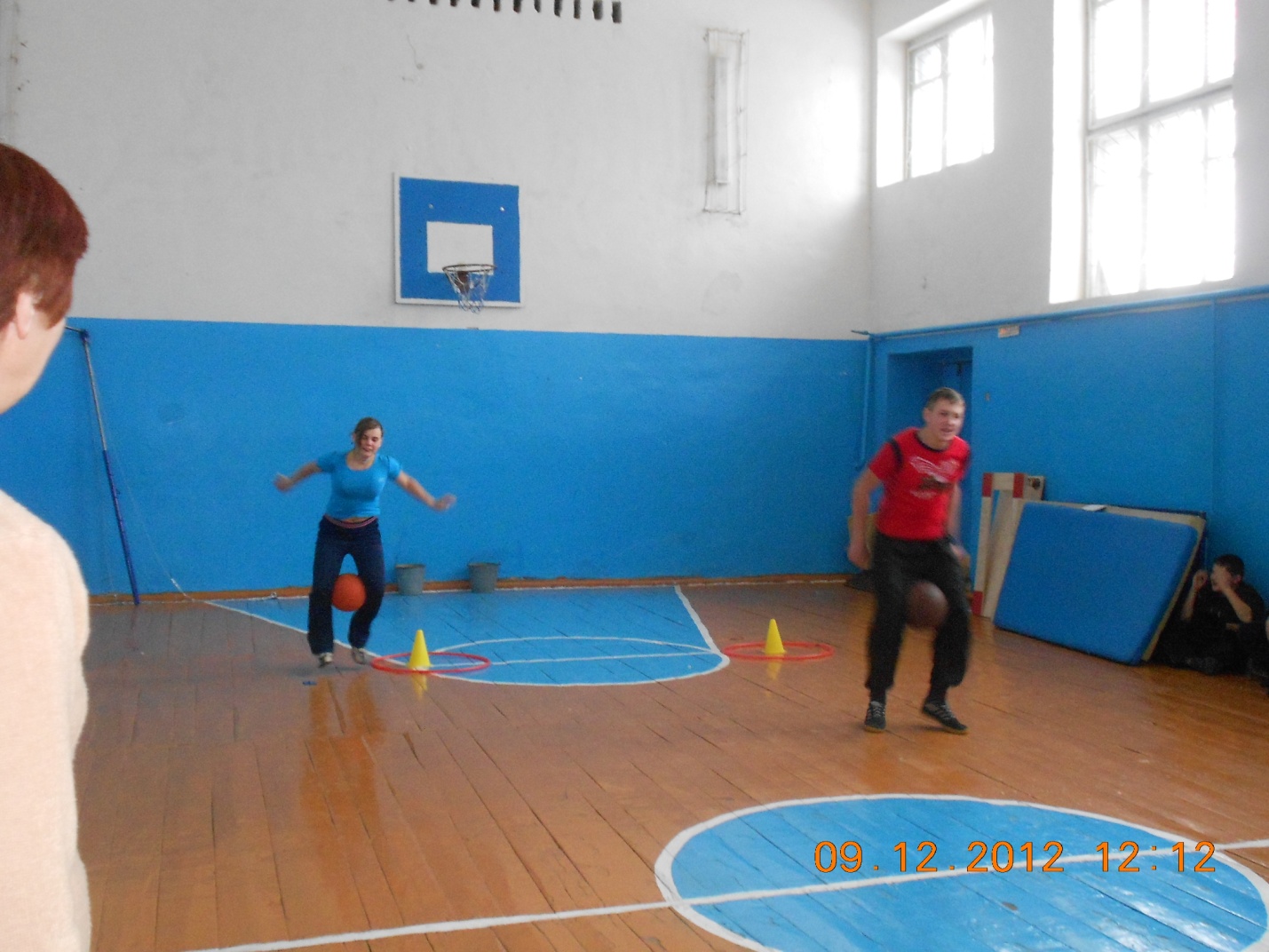 2-й конкурсНеобходимы  листы бумаги.Донести лист бумаги до определённого места, до кегли на одной ладони, не помогая другой  рукой. На обратном пути – руки сменить.В этом конкурсе проявляются не только быстрота и ловкость, но и большое терпение, без чего в спорте не достигнуть хороших результатов.3-й конкурсНеобходимы 2 мешка, 2 обруча (снять мешок, пролезть в обруч, положить его, одеть мешок). Бег в мешках до кегли и обратно, передают мешки своим участникам и игра продолжается.4-й конкурс «Найди пару»Необходимо 2 мешка. У участников собираем обувь с одной ноги и складываем в мешок, мешок положить в конец зала. Нужно добежать до конца зала, найти там свою пару обуви, обуться, вернуться назад.5-й конкурс «Бег в брюках»Необходимы 2 пары брюк. Участвуют одновременно по 2 человека от команды. Один из игроков просовывает ногу в одну штанину, а другой во вторую штанину. Оббегают вокруг кеглей, возвращаются назад, передают брюки другой паре.6-й конкурс «Эстафета с мячом»Необходимо: 2 ракетки, 2 мяча и кегли.Надо пронести мяч  на ракетке  огибая установленные на прямой линии кегли.7-й конкурс «Меткий стрелок»Необходимы 2 ведра, шишки.Каждому члену команды даётся по 2 шишки. В  конце зала устанавливаются вёдра (для каждой команды). Добежав до черты, надо  попасть шишками в ведро. При подсчёте баллов учитывается скорость и количество шишек в ведре.8-й конкурс «Ковёр-самолёт»Необходимо 2 стула.Игрок, сидя на стуле, скачет до финиша и обратно. Чья команда вперёд.9-й конкурс «Лягушка-путешественница»Два сильных участника берутся за руки  скрестив их. Один садится на стульчик. Добежав до финиша «лягушка» остаётся, а утки бегут за другим участником. И так до тех пор, пока вся команда не окажется на финише.10-й конкурс «Гиннес-шоу»Книга рекордов Гиннеса – это специальная книга, где внесены установленные мировые рекорды.Например: Самый высокий человек Роберт Уодис (США) – 272 см. Самый низкий человек – Полин Мартерс – 59 см. Самые длинные волосы у Дианы Уитт (259 см). Самый длинный ноготь у Шридхару Чиллалу (Индия) на большом пальце руки – 94 см. Самое маленькое животное – летучая мышь Бамбеди – 2 г. А теперь перед вами участники нашего конкурса «Гиннес - шоу»- Кто больше просидит на табуретке, приподняв ноги над полом и не держась ни за что руками?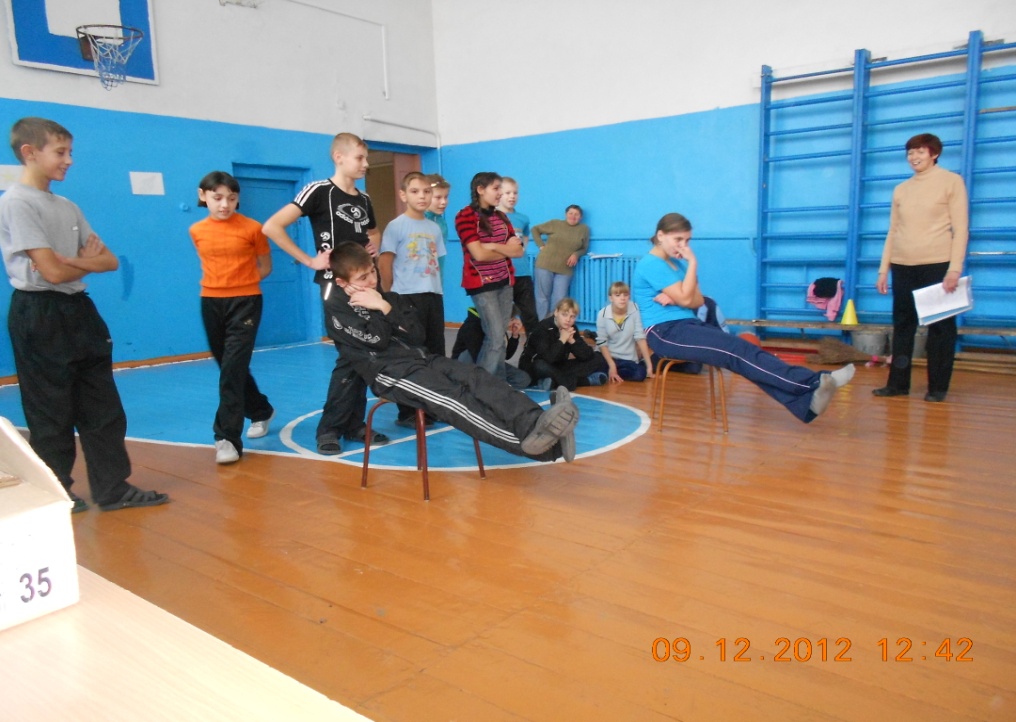 - Кто быстрее съест кусок хлеба и подпрыгнет?- Кто быстрее на одной длинной нитке завяжет 5 узлов?- Кто дольше всех за один вдох сможет протянуть букву «и»?- Кто больше всех за 10 секунд соберёт бумажных фигур?- Кто быстрее засунет газету в бутылку, при этом не порвав её? И последний заключительный конкурс «Баба яга в тылу врага».Необходимы 2 швабры с вениками.2 участников садятся верхом на швабру друг за другом, удерживая её руками между ног. На своём «помело» нужно оббежать кегли и вернуться, чтобы передать метлу очередным участникам.Жюри подводит итоги весёлых состязаний.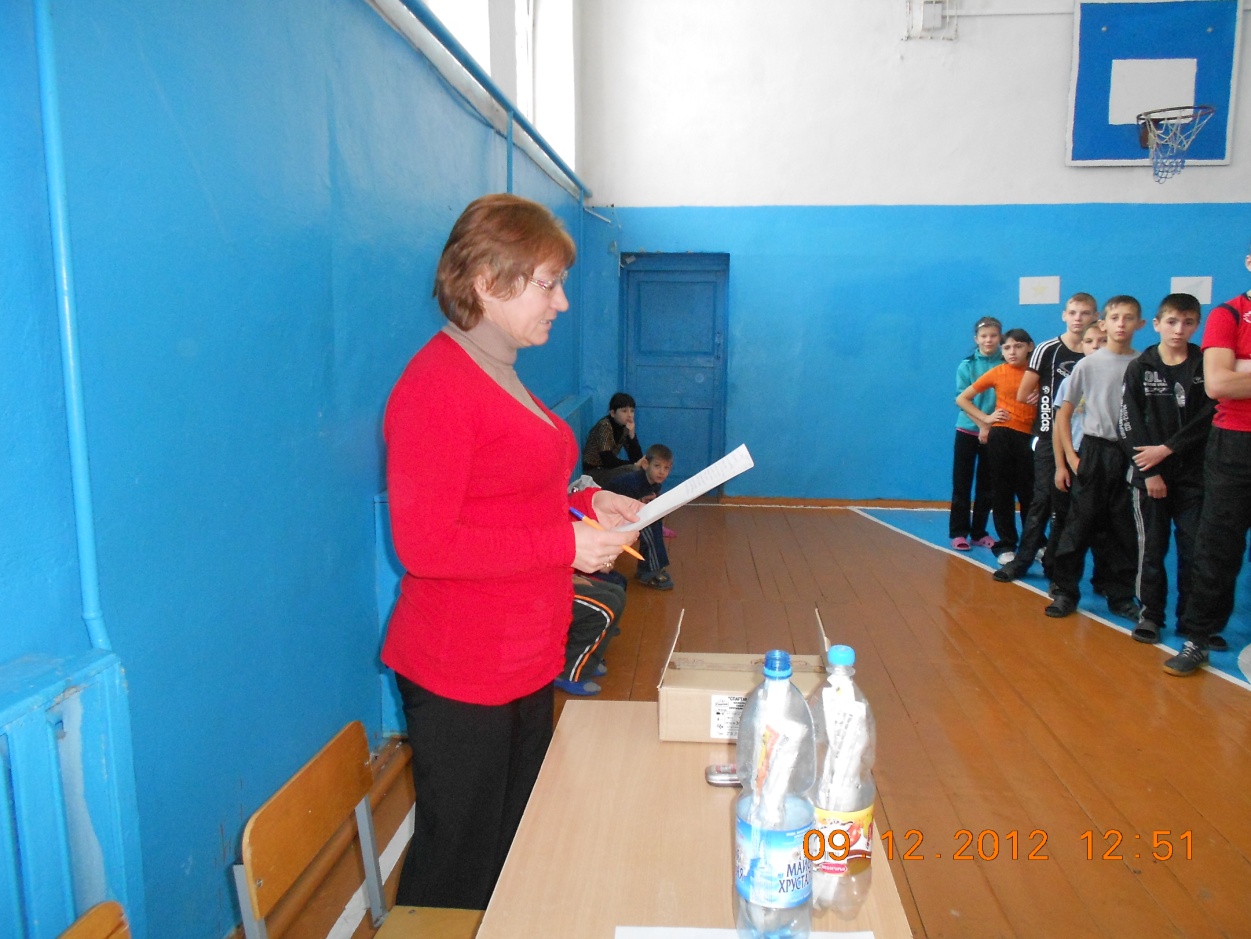 